Örebro AIK Halvmarathon 2018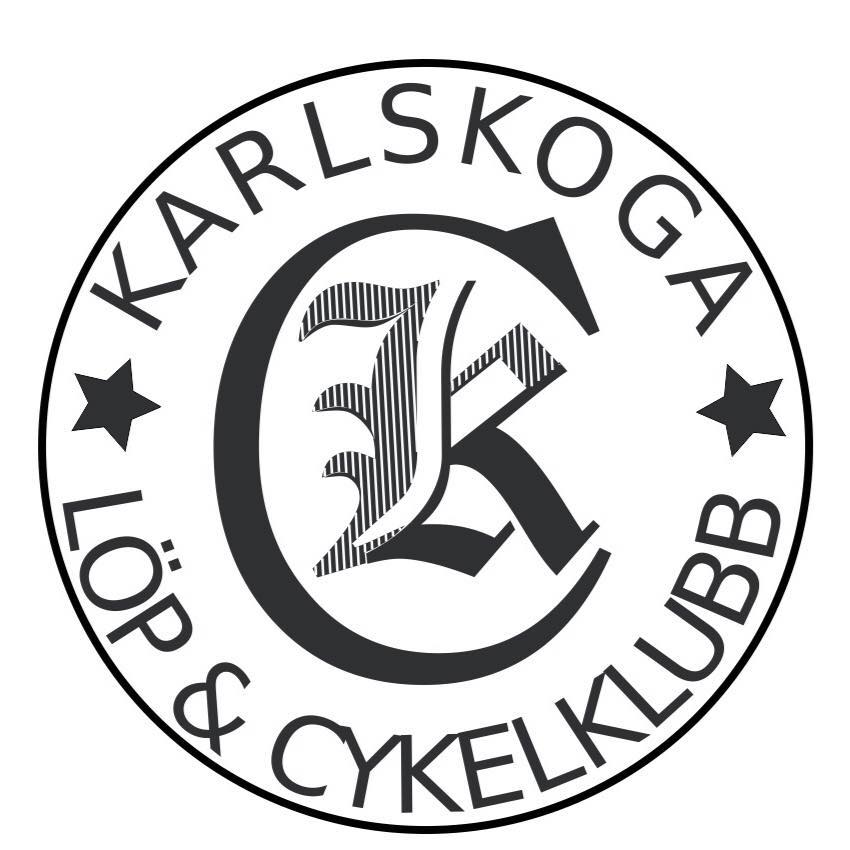 2018-04-18Resultat Karlskoga LCK10 km7	Björn Robinson -65	42.02Segertid: 34.17Antal i mål: 22